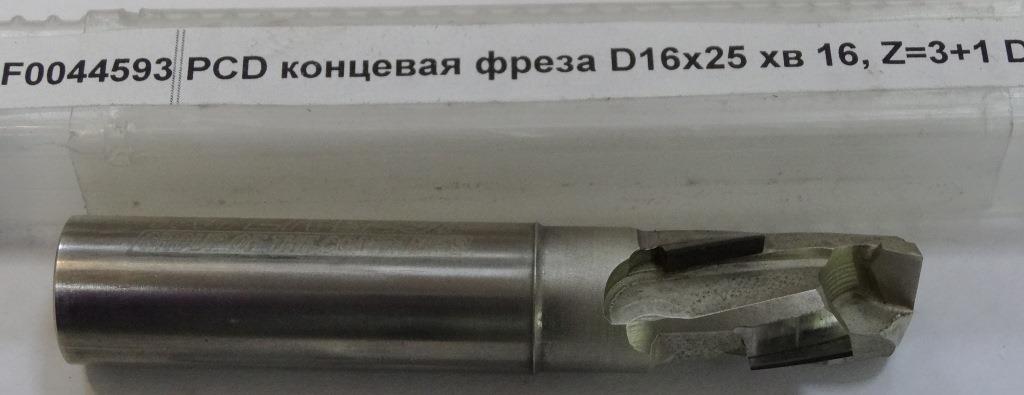 Код из 1САртикулНаименоваие/ Бренд/ПоставщикТехнические характеристикиГабаритыД*Ш*В,ммМасса,грМатериалМесто установки/НазначениеF0044593PCD концевая фреза D16x25 хв 16, Z=3+1 DIAD16x25 хв 16, Z=3+1 DIA1000металлФрезеры с ЧПУ иобрабат. центра /фрезерованиеF0044593D16x25 хв 16, Z=3+1 DIA1000металлФрезеры с ЧПУ иобрабат. центра /фрезерованиеF0044593D16x25 хв 16, Z=3+1 DIA1000металлФрезеры с ЧПУ иобрабат. центра /фрезерование